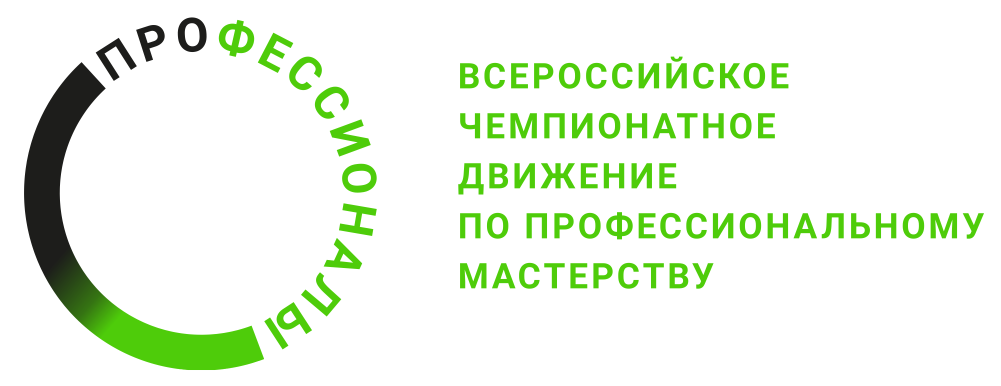 ПРОГРАММА ПРОВЕДЕНИЯРегионального этапа чемпионата 43 Кировская областьпо компетенции «Малярные и декоративные работы»
Общая информацияОбщая информацияПериод проведения23.03.2024г. – 29. 03.2024г.Место проведения и адрес площадкиКОГПОБУ «Кировский многопрофильный техникум» Г. Киров ул. Уральская д.7ФИО Главного экспертаКадова Ираида ИвановнаКонтакты Главного эксперта89127351534Д-2  /  «23» марта 2024 г.Д-2  /  «23» марта 2024 г.09:00-10:00Заезд экспертов.10:00-10:15Регистрация экспертов. Инструктаж по ОТ и ТБ. Подписание протокола.10:15-11.15Ознакомление с документацией Чемпионата. Подписание протокола11:15-12:00Обсуждение КЗ, внесение 30% изменений в КЗ. Подписание протокола.12:00-13:00Обед13.00-13.15Выбор эскиза СФ из предложенных экспертами-наставниками. Выбор для имитации фактур из заданного списка.13.15-13.30Внесение КО в ЦСО, блокировка КО, подписание протокола13.30-14.00Распределение ролей между экспертами, формирование оценочных групп. Подписание протокола.14.00-14.30Подготовка экспертами образца красочного состава (1) (4) для СФ. Нанесение на планшеты14:30 – 15:00Печать ведомостей оценок15:00-15:30Подведение итогов дняД-1  / «24» марта  2024 г.Д-1  / «24» марта  2024 г.08:30-09:00Сбор участников, экспертов. Регистрация конкурсантов подписание протокола.09:00-09:30Инструктаж по ОТ и ТБ конкурсантов, подписание протокола.09:30-09:45Жеребьевка рабочих мест, подписание протокола09:45-10.30Ознакомление участников с конкурсной документацией, выдача чертежей10:30-11:30Проверка инструмента и оборудования, прием материалов 11:30-12:30Обед12:30-16:30Выполнение модуля А: подготовка стенда, наличников, навесок.16:30-16:45Уборка рабочих мест16:45-17:00Оценка модуля А, внесение в ЦСОД1  / «25» марта 2024 г.Д1  / «25» марта 2024 г.08:00-08:30Сбор участников, экспертов. Брифинг08:30-08:45Инструктаж по ОТ и ТБ, подписание протокола08:45-09:00Проверка личного инструмента, подготовка рабочего места09:00-12.00Выполнение модуля Б: обои.12:00-13:00Обед13:00-14:00Выполнение модуля А: окраска наличников; Выполнение модуля В: подбор светлого и темного цвета (градация)14:00-15:30Выполнение модуля Г(фристайл); Д (ЖФ); Е (имитация)15:30-16:00Уборка рабочих мест16:00-17:00Оценка модуля Б, внесение в ЦСОД2  / «26» марта 2024 г.Д2  / «26» марта 2024 г.08:00-08:30Сбор участников, экспертов. Брифинг08:30-8:45Инструктаж по ОТ и ТБ, подписание протокола08:45-09:00Проверка личного инструмента, подготовка рабочего места09:00-12.00Выполнение модуля В: (окраска навески в цвет 1); Выполнение модуля Г (фристайл); 12:00-13:00Обед13:00-15:00Выполнение модуля Д (ЖФ); Е (имитация)15:00-15:30Уборка рабочих мест15:30-16:00Подведение итогов дняД3  / «27» марта 2024 г.Д3  / «27» марта 2024 г.08:00-08:30Сбор участников, экспертов. Брифинг08:30-08:45Инструктаж по ОТ и ТБ, подписание протокола08:45-09:00Проверка личного инструмента, подготовка рабочего места09:00-10.00Выполнение модуля Г (фристайл); Е (имитация)10:00-12:00Выполнение модуля В (на скорость); 12:00-13:00Обед13:00-15:00Выполнение модуля Д (ЖФ); Е (имитация)15:00-15:30Уборка рабочих мест15:30-17:00Оценка работ, внесение и блокировка оценок в ЦСО, подписание протокола подведения чемпионата